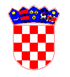 KLASA: 920-11/20-01/02URBROJ: 2186/18-01/1-20-1Ludbreg, 05. ožujka  2020. godineIZVJEŠĆE O IZVRŠENJU PLANA DJELOVANJA GRADA LUDBREGA U PODRUČJU PRIRODNIH NEPOGODA ZA 2019. GODINU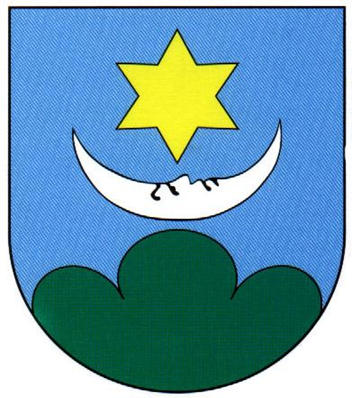 Ludbreg, ožujak 2020.SADRŽAJ1. UVOD	32. PRIRODNE NEPOGODE	33. POPIS MJERA I NOSITELJA MJERA U SLUČAJU NASTAJANJA PRIRODNIH NEPOGODA NA PODRUČJU GRADA LUDBREGA	44. IZVORI SREDSTVA POMOĆI ZA UBLAŽAVANJE I DJELOMIČNO UKLANJANJE POSLJEDICA PRIRODNIH NEPOGODA	45. PROGLAŠENJE PRIRODNE NEPOGODE	56. PROCJENA OSIGURANJA OPREME I DRUGIH SREDSTAVA ZA ZAŠTITU I SPRJEČAVANJE STRADANJA IMOVINE, GOSPODARSKIH FUNKCIJA I STRADAVANJA STANOVNIŠTVA	56.1.	Prirodne nepogode na području Grada Ludbrega u posljednjih 10 godina	67. MJERE I SURADNJA S NADLEŽNIM TIJELIMA	77.2.	Povjerenstva za procjenu šteta od prirodnih nepogoda	77.3.	Agrotehničke mjere	87.4.	Mjere zaštite od suše	87.5.	Mjere civilne zaštite	97.6.	Mjere zaštite od požara	97.7.	Mjere od poplave	97.8.	Primjena jedinstvenih cijena i priroda za razdoblje od 1. travnja 2019. godine do 31. ožujka 2020. godine	97.9.	Osiguranje usjeva, životinja i biljaka	108. ZAKLJUČAK	10UVOD Temeljem članka 17. stavka 1. Zakona o ublažavanju i uklanjanju posljedica prirodnih nepogoda („Narodne novine“, broj 16/19) (u daljnjem tekstu: Zakon), predstavničko tijelo jedinice lokalne i područne (regionalne) samouprave do 30. studenog tekuće godine donosi Plan djelovanja za sljedeću kalendarsku godinu radi određenja mjera i postupanja djelomične sanacije šteta od prirodnih nepogoda. Iznimka ovoj činjenici jest obaveza izrade Plana djelovanja Grada Ludbrega u području prirodnih nepogoda za 2019. godinu, do kraja veljače 2019. godine, sukladno članku 43. Zakona. S obzirom na kratak rok izrade od samog stupanja Zakona na snagu (Zakon je stupio na snagu 23. veljače 2019. godine) te prikupljanja podataka potrebnih za izradu ovog Plana, nije bilo moguće ispuniti navedenu zakonsku obavezu. Gradsko vijeće Grada Ludbrega je na svojoj 14. sjednici održanoj dana 7. lipnja 2019. godine, donijelo Odluku o donošenju Plana djelovanja Grada Ludbrega u području prirodnih nepogoda za 2019. godinu („Službeni vjesnik Varaždinske županije“, broj 40/19). Člankom 17. stavkom 3. Zakona izvršno tijelo jedinice lokalne i područne (regionalne) samouprave podnosi predstavničkom tijelu jedinice lokalne i područne (regionalne) samouprave do 31. ožujka tekuće godine, Izvješće o izvršenju plana djelovanja za proteklu kalendarsku godinu.PRIRODNE NEPOGODEPrirodnom nepogodom, smatraju se iznenadne okolnosti uzrokovane nepovoljnim vremenskim prilikama, seizmičkim uzrocima i drugim prirodnim uzrocima koje prekidaju normalno odvijanje života, uzrokuju žrtve, štetu na imovini i/ili njezin gubitak te štetu na javnoj infrastrukturi i/ili u okolišu.Prirodnim nepogodama smatraju se: potres, olujni, orkanski i ostali jak vjetar, požar, poplava, suša, tuča, mraz, izvanredno velika visina snijega, snježni nanos i lavina, nagomilavanje leda na vodotocima, klizanje, tečenje, odronjavanje i prevrtanje zemljišta te druge pojave takva opsega koje, ovisno o mjesnim prilikama, uzrokuju bitne poremećaje u životu ljudi na određenom području.Štetama od prirodnih nepogoda ne smatraju se one štete koje su namjerno izazvane na vlastitoj imovini te štete koje su nastale zbog nemara i/ili zbog nepoduzimanja propisanih mjera zaštite. Kao šteta od prirodne nepogode, za koju se može dati pomoć smatra se direktna odnosno izravna šteta. Skupine dobara za koje se utvrđuje šteta: građevine, oprema, zemljište, dugogodišnji nasadi, šume, stoka, obrtna sredstva, ostala sredstva i dobra.Prirodna nepogoda može se proglasiti ako je vrijednost ukupne izravne štete najmanje 20% vrijednosti izvornih prihoda Grada Ludbrega za prethodnu godinu ili ako je prirod (rod) umanjen najmanje 30% prethodnog trogodišnjeg prosjeka na području Grada Ludbrega ili ako je nepogoda umanjila vrijednost imovine na području Grada Ludbrega najmanje 30%. Ispunjenje uvjeta za proglašenje prirodne nepogode utvrđuje Gradsko povjerenstvo za procjenu šteta od prirodnih nepogoda Grada Ludbrega.Za područje Grada Ludbrega u 2019. godini nisu proglašene prirodne nepogode.POPIS MJERA I NOSITELJA MJERA U SLUČAJU NASTAJANJA PRIRODNIH NEPOGODA NA PODRUČJU GRADA LUDBREGAPrilikom provedbi mjera radi djelomičnog ublažavanja šteta od prirodnih nepogoda, obvezno se uzima u obzir opseg nastalih šteta i utjecaj prirodnih nepogoda na stradanja stanovništva, ugrozu života i zdravlja ljudi te onemogućavanje nesmetanog funkcioniranja gospodarstva.Planom djelovanja Grada Ludbrega u području prirodnih nepogoda za 2019. godinu, mjere i nositelji mjera u slučaju nastajanja prirodnih nepogoda određeni su za sljedeće: potres, poplava, klizišta, mraz, vjetar, snijeg i led, tuča te suša. S obzirom na to da za područje Grada Ludbrega u 2019. godini nije bila proglašena ni jedna prirodna nepogoda, nije ukazana potreba za aktivnom provedbom mjera iz Plana.  IZVORI SREDSTVA POMOĆI ZA UBLAŽAVANJE I DJELOMIČNO UKLANJANJE POSLJEDICA PRIRODNIH NEPOGODASredstva pomoći za ublažavanje i djelomično uklanjanje posljedica prirodnih nepogoda odnose se na novčana sredstva ili ostala materijalna sredstva, kao što su oprema za zaštitu imovine fizičkih i/ili pravnih osoba, javne infrastrukture te zdravlja i života stanovništva. Novčana sredstva i druge vrste pomoći za djelomičnu sanaciju šteta od prirodnih nepogoda na imovini oštećenika osiguravaju se iz državnog proračuna s proračunskog razdjela ministarstva nadležnog za financije, fondova Europske unije, te donacija.Sredstva pomoći za ublažavanje i djelomično uklanjanje posljedica prirodnih nepogoda strogo su namjenska sredstva te se raspoređuju prema postotku oštećenja vrijednosti potvrđene konačne procjene štete, o čemu odlučuju nadležna tijela. Navedena sredstva su nepovratna i nenamjenska te se ne mogu koristiti kao kreditna sredstva niti zadržati kao prihod proračuna Grada Ludbrega. Gradonačelnik Grada Ludbrega te krajnji korisnici odgovorni su za namjensko korištenje sredstava pomoći za ublažavanje i djelomično uklanjanje posljedica prirodnih nepogoda.S obzirom na to da za područje Grada Ludbrega u 2019. godini nije bila proglašena ni jedna prirodna nepogoda, nije ukazana potreba za korištenjem sredstva pomoći za ublažavanje i djelomično uklanjanje posljedica prirodnih nepogoda.PROGLAŠENJE PRIRODNE NEPOGODEOdluku o proglašenju prirodne nepogode za Grad Ludbreg donosi župan Varaždinske županije, na prijedloga gradonačelnika Grada Ludbrega. Za područje Grada Ludbrega u 2019. godini nisu proglašene prirodne nepogode.PROCJENA OSIGURANJA OPREME I DRUGIH SREDSTAVA ZA ZAŠTITU I SPRJEČAVANJE STRADANJA IMOVINE, GOSPODARSKIH FUNKCIJA I STRADAVANJA STANOVNIŠTVAProcjena osiguranja opreme i drugih sredstava za zaštitu i sprječavanje stradanja imovine, gospodarskih funkcija i stradanja stanovništva podrazumijeva procjenu opreme i drugih sredstava nužnih za sanaciju, djelomično otklanjanje i ublažavanje štete nastale uslijed djelovanja prirodne nepogode.Grad Ludbreg ne raspolaže vlastitom opremom kao ni sredstvima za zaštitu i sprječavanje stradanja imovine, gospodarskih funkcija i stradanja stanovništva. Opremom i sredstvima raspolažu subjekti koji su navedeni kao nositelji mjera za otklanjanje posljedica prirodnih nepogoda. Proračunom Grada Ludbrega za 2019. godinu („Službeni vjesnik Varaždinske županije“, broj 83/18, 40/19, 67/19, 99/19), na operativne snage sustava civilne zaštite i njihovo djelovanje u 2019. godini utrošena su sljedeća financija sredstva:VZG Ludbrega: 626.000,00 kuna,GDCK Ludbreg: 179.518,00 kuna,udruge: 385.000,00 kuna. Kako bi se zadržala te unaprijedila spremnost pripadnika dobrovoljnih vatrogasnih društava uključenih u VZG Ludbrega te ostalih snaga koji imaju ulogu u zaštiti i sprječavanju stradanja imovine, gospodarskih funkcija i stradavanja stanovništva, veoma je bitno kontinuirano ulaganje u opremu i sredstva, kao i osposobljavanje te uvježbavanje pripadnika istih.Sukladno članku 56. Zakona o proračunu („Narodne novine“, broj 87/08, 136/12, 15/15) sredstva proračunske zalihe mogu se koristiti za nepredviđene namjene za koje u Proračunu nisu osigurana sredstva ili za namjene za koje se tijekom godine pokaže da nisu utvrđena dovoljna sredstva jer ih pri planiranju Proračuna nije bilo moguće predvidjeti, za financiranje rashoda nastalih pri otklanjanju prirodnih nepogoda, epidemija, ekoloških nesreća ili izvanrednih događaja i ostalih nepredvidivih nesreća te za druge nepredviđene rashode tijekom godine. Proračunom Grada Ludbrega za 2019. godinu („Službeni vjesnik Varaždinske županije“ broj 83/18, 40/19, 67/19, 99/19) osigurana su sredstva u iznosu od 16.000,00 kuna za naknadu šteta uzrokovanih prirodnim katastrofama. Prirodne nepogode na području Grada Ludbrega u posljednjih 10 godinaIznosi šteta u slučaju prirodnih nepogoda na području Grada Ludbrega u posljednjih 10 godina prikazani su u sljedećoj tablici.Tablica 1. Prikaz šteta u slučaju prirodnih nepogoda na području Grada Ludbrega u posljednih 10 godinaMJERE I SURADNJA S NADLEŽNIM TIJELIMANadležna tijela za provedbu mjera s ciljem djelomičnog ublažavanja šteta uslijed prirodnih nepogoda jesu: Vlada Republike Hrvatske,povjerenstva za procjenu šteta od prirodnih nepogoda,nadležna ministarstava (za poljoprivredu, ribarstvo i akvakulturu, gospodarstvo, graditeljstvo i prostorno uređenje, zaštitu okoliša i energetiku, more, promet i infrastrukturu i dr.),Varaždinska županija,Grad Ludbreg.Prilikom provedbi mjera s ciljem djelomičnog ublažavanja šteta od prirodnih nepogoda o kojima odlučuju spomenuta nadležna tijela, obavezno se uzima u obzir opseg nastalih šteta i utjecaj prirodnih nepogoda na stradanja stanovništva, ugrozu života i zdravlja ljudi, onemogućavanje nesmetanog funkcioniranja gospodarstva, a posebice ugroženih skupina na područjima zahvaćenom prirodnom nepogodom kao što je socijalni ili zdravstveni status. Povjerenstva za procjenu šteta od prirodnih nepogodaVisinu štete od prirodne nepogode za područje Grada Ludbrega utvrđuje i provjerava Gradsko povjerenstvo za procjenu šteta od prirodnih nepogoda.Gradsko vijeće Grada Ludbrega je na 3. sjednici održanoj 19. rujna 2017. godine, donijelo Odluku o osnivanju Gradskog povjerenstva za procjenu šteta od elementarnih nepogoda („Službeni vjesnik Varaždinske županije“, broj 99/19).Temeljem članka 14. stavka 2. točke 8. Zakona, Gradsko povjerenstvo za procjenu šteta od elementarnih nepogoda Grada Ludbrega donijelo je  Plan djelovanja u području prirodnih nepogoda za 2019. godinu (KLASA: 920-11/19-01/01, URBROJ: 2186/18-02/3-19-7, od 15. ožujka 2019. godine).Gradsko povjerenstvo za procjenu šteta od elementarnih nepogoda nastavilo je s radom do imenovanja Gradskog povjerenstva za procjenu šteta od prirodnih nepogoda.  Gradsko vijeće Grada Ludbrega je na 18. sjednici održanoj 30. prosinca 2019. godine, donijelo Rješenje o imenovanju članova Gradskog povjerenstva za procjenu šteta od prirodnih nepogoda („Službeni vjesnik Varaždinske županije“, broj 99/19).Gradsko povjerenstvo za procjenu šteta od prirodnih nepogoda Grada Ludbrega sastoji se od predsjednika i 8 članova. Agrotehničke mjerePravilnikom o agrotehničkim mjerama („Narodne novine“, broj 22/19) propisuju se agrotehničke mjere koje moraju provoditi vlasnici i posjednici poljoprivrednog zemljišta prilikom obrade poljoprivrednog zemljišta kako se ne bi umanjila njegova bonitetna vrijednost.Gradsko vijeće Grada Ludbrega je na 15. sjednici održanoj 28. lipnja 2019. godine donijelo Odluku o agrotehničkim mjerama i mjerama za uređivanje i održavanje poljoprivrednih rudina („Službeni vjesnik Varaždinske županije“, broj 48/19).Nadzor nad provedbom mjera provodi komunalni redar Grada Ludbrega.Komunalni redar grada Ludbrega tijekom 2019. godine dostavio je  65 naloga za uređenje čestica  pretežno zbog neodržavanja poljoprivrednog zemljišta (vinograda, livada, oranica) posebice, obrastanje poljoprivrednog zemljišta višegodišnjim raslinjem i korova ambrozije, te sprječavanje širenje korova na susjedno obradivo zemljište, te održavanje međa. U navedenom razdoblju komunalno redarstvo usmeno je upozorilo 22 vlasnika - posjednika na obvezu provođenja agrotehničkih mjera na poljoprivrednim površinama posebice vlasnike parcela zarasle u korov ambrozije.Svakako se dodatno ističe problem oko provedbe agrotehničkih mjera zbog neriješenih imovinsko – pravnih odnosa, dostave pismena vlasnicima – posjednicima s inozemnim i nepoznatim adresama, te vlasnicima starije životne dobi kao i činjenica da faktično stanje na terenu  često ne odgovara stanju u zemljišnim knjigama i katastarskim kartama, kao i činjenice da su upisani vlasnici ili posjednici s nepoznatim odnosno netočnim  adresama.Tijekom 2019. godine informirani su vlasnici – posjednici na području Grada Ludbrega u više navrata putem medija o obvezi redovitog održavanja poljoprivrednog zemljišta, načinu sprječavanja oštećivanja i uzurpacije putnog zemljišta u zaštitnom pojasu, a posebno o uklanjanju korova ambrozije tijekom cvatnje, te o posljedicama zbog ne poduzimanja sprječavanja zakorovljenosti.Sukladno Pravilniku o agrotehničkim mjerama („Narodne novine“, broj 22/19), Grad Ludbreg će do 31. ožujka tekuće godine podnijeti Ministarstvu poljoprivrede i Hrvatskoj agenciji za poljoprivredu i hranu – Centar za tlo sa sjedištem u Osijeku, godišnje izvješće o primjeni agrotehničkih mjera za 2019. godinu. Mjere zaštite od sušePoljoprivrednici s područja Grada Ludbrega samostalno provode mjere zaštite od suša primjenom agrotehničkih mjera te vlastitim sustavima navodnjavanja.Gradsko vijeće Grada Ludbrega je na 11. sjednici održanoj dana 27. prosinca 2018. godine donijelo Program potpora u poljoprivredi na području Grada Ludbrega za razdoblje 2019. - 2020. godine („Službeni vjesnik Varaždinske županije“, broj 103/18). Sukladno navedenom, Grad Ludbreg će u razdoblju od 2019.-2020. godine između ostalog financirati potpore za nabavu i postavljanje sistema za navodnjavanje. Potpore će se odobriti korisniku za kupnju i samogradnju sistema za navodnjavanje  na otvorenim i zatvorenim prostorima (voćnjaci, povrtnjaci, plastenici). Grad Ludbreg je poljoprivrednicima za nabavu i postavljanje sistema za navodnjavanje u 2019. godini dodijelio financijska sredstva u ukupnom iznosu od  956,36 kuna s obzirom da je za ove namjene bio podnijet samo 1 zahtjev i po istome su dodijeljena navedena financijska sredstva.Mjere civilne zaštitePlan djelovanja u području prirodnih nepogoda označava blisku poveznicu sa sustavom civilne zaštite te djelovanjem operativnih snaga u sustavu civilne zaštite. Temeljem Zakona o sustavu civilne zaštite („Narodne novine“ broj 82/15, 118/18), Grad Ludbreg ima usvojenu Procjenu rizika od velikih nesreća za Grad Ludbreg godine („Službeni vjesnik Varaždinske županije“, broj 44/18). Prirodne nepogode, kao što su potres, poplave izazvane izlijevanjem kopnenih vodenih tijela, klizišta, tuča, mraz, suša, snijeg i led, prepoznate su i Procjenom rizika od velikih nesreća za Grad Ludbreg.Mjere zaštite od požaraDokumenti zaštite od požara  kojima se uređuju organizacija i mjere zaštite od požara na području Grada Ludbrega su Procjena ugroženosti od požara i tehnološke eksplozije i Plan zaštite od požara Grada Ludbrega („Službeni vjesnik Varaždinske županije“, broj 9/16). Gradsko vijeće Grada Ludbrega na 23. sjednici održanoj dana 11. ožujka 2016. godine, donijelo Odluku o donošenju Procjene ugroženosti od požara Grada Ludbrega i Plan zaštite od požara Grada Ludbrega, na temelju pozitivnog mišljenja Ministarstvo unutarnjih poslova, Policijske uprave varaždinske, Službe zajedničkih i upravnih poslova (broj: 511-14-04/5-856/2-2016.GD od 10. veljače 2016. godine).Mjere od poplaveObrana od poplava na području Grada Ludbrega provodi se sukladno Državnom planu obrane od poplava („Narodne novine“ broj 84/10) i Glavnom provedbenom planu obrane od poplava (ožujak 2018). Primjena jedinstvenih cijena i priroda za razdoblje od 1. travnja 2019. godine do 31. ožujka 2020. godineZaključkom o prihvaćanju o prihvaćanju prosječnih prinosa i cijena poljoprivrednih kultura za razdoblje od 1. travnja 2019. do 31. ožujka 2020. godine, koji je usvojen sjednici Državnog povjerenstva za procjenu štete od prirodnih nepogoda dana 27. ožujka 2019. godine, prihvaćene su cijene za procjenu štete od prirodnih nepogoda koje će se koristiti u navedenom razdoblju utvrđivanja šteta u poljoprivredi.Osiguranje usjeva, životinja i biljakaAgencija za plaćanja u poljoprivredi, ribarstvu i ruralnom razvoju, objavila je Natječaj za provedbu podmjere 17.1 „Osiguranje usjeva, životinja i biljaka“ dana 08. ožujka 2019. godine, na mrežnim stranicama Agencije za plaćanja, Ministarstva poljoprivrede i Programa ruralnog razvoja. I. izmjene Natječaja za provedbu podmjere 17.1. Osiguranje usjeva, životinja i biljaka na snazi su od 26. srpnja 2019. godine. II. izmjene Natječaja za provedbu podmjere 17.1. Osiguranje usjeva, životinja i biljaka na snazi su od 04. listopada 2019. godine. Prihvatljivi korisnici s područja Grada Ludbrega su fizičke i pravne osobe upisane u Upisnik poljoprivrednika i koje odgovaraju definiciji aktivnog poljoprivrednika. Korisnik mora biti upisan u Upisnik poljoprivrednika u trenutku podnošenja zahtjeva za isplatu potpore. Isti (jedan) korisnik može podnijeti više zahtjeva za isplatu potpore tijekom jednog natječaja, a zahtjev se može podnijeti za jednu ili više polica osiguranja.ZAKLJUČAKGradsko vijeće Grada Ludbrega je na svojoj 18. sjednici održanoj dana 30. prosinca 2019. godine, donijelo Odluku o donošenju Plana djelovanja Grada Ludbrega u području prirodnih nepogoda za 2020. godinu („Službeni vjesnik Varaždinske županije“, broj 99/19), čime je Grad Ludbreg ispunio zakonsku obvezu sukladno članku 17. stavku 1. Zakona.  Temeljem članka 14. stavka 2. točke 8. Zakona, Gradsko povjerenstvo za procjenu šteta od prirodnih nepogoda Grada Ludbrega donijelo je Plan djelovanja u području prirodnih nepogoda za 2020. godinu (KLASA: 920-11/19-01/04, URBROJ: 2186/18-02/3-19-1, od 12. prosinca 2019. godine).          GRAD LUDBREG                         Gradonačelnik:	            Dubravko  BilićGODINAPRIRODNA NEPOGODABROJ PRIJAVA SA DIREKTIMA ŠTETAMAPRVE PROCJENEŠTETE-kn-KONAČNAŠTETA-KN-2011.SUŠAŠtete na obrtnim sredstvima u poljoprivredi – 305 prijava8.835.366,224.754.981,442012.SUŠAŠtete na obrtnim sredstvima u poljoprivredi – 243 prijave 12.748.918,878.430.546,302013.POPLAVAŠteta na poljoprivrednim površinama1.213.297,002013.POPLAVAŠtete na stambenim i gospodarskim objektima295.500,002013.KLIZIŠTAŠtete na dugogodišnjim nasadima – vinogradi 168,000,002013.KLIZIŠTAŠtete na poljoprivrednim zemljištima – odroni 693.000,002013.KLIZIŠTAŠtete na cestama691.200,002014.POPLAVAStambeni objekti – 12 prijava746.214,002014.POPLAVAGospodarski objekti – 4 prijave 75.806,002014.POPLAVACeste133.920,002014.POPLAVAZemljišta – 1 prijava1.678,012014.POPLAVADugogodišnji nasadi – 3 prijave20.234,002014.POPLAVAStočarstvo – 2 prijave6.776,602014.POPLAVAObrtna sredstva u poljoprivredi – 45 prijava832.869,652014.KLIZIŠTA1.093.834,062016.MRAZŠtete na dugogodišnjim nasadima – fizičke osobe – 54 prijave843.122,292016.MRAZŠtete na dugogodišnjim nasadima – pravne osobe – 2 prijave96.731,202016.MRAZŠtete na obrtnim sredstvima – fizičke  osobe – 57 prijava2.140.514,882016.MRAZŠtete na obrtnim sredstvima – pravne  osobe – 2 prijave213.687,022018.ODRON ZEMLJIŠTAŠtete na građevinama – 15 prijava4.768.750,004.063.189,022018.ODRON ZEMLJIŠTAŠtete na zemljištima – 22 prijave693.750,0075.788,852018.ODRON ZEMLJIŠTAŠtete na dugogodišnjim nasadima – 15  prijava750.000,0028.887,07